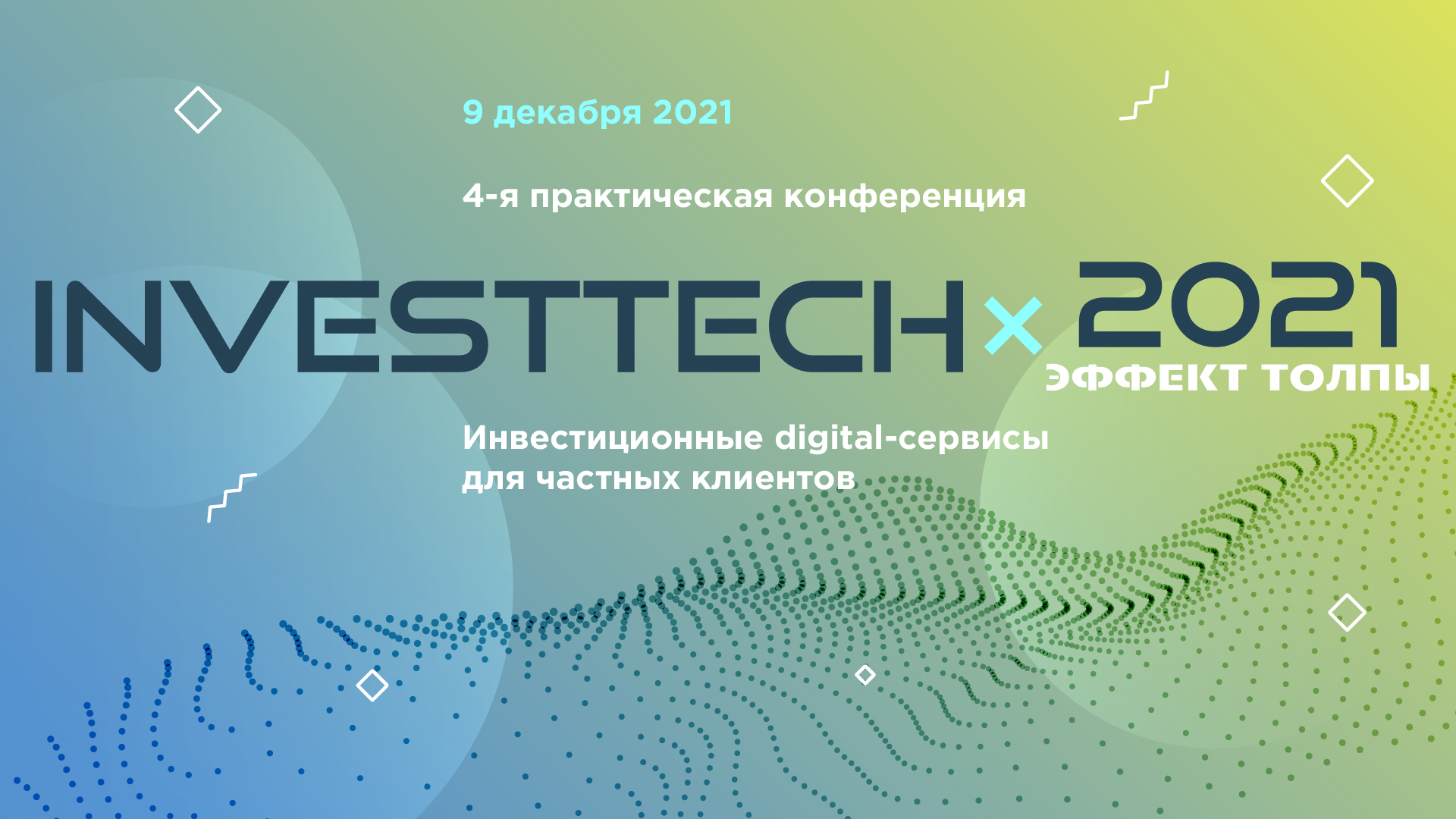 Ключевые темы:Digital-решения для частных инвесторов Законодательное регулирование рынка инвестиций Становление института инвестсоветников Маркетинговые и IT-решения для развития брокерского бизнеса ПРОГРАММА10:00-10:30Сессия 1. Российский фондовый рынок: разделяй и властвуйКатегоризация инвесторов, влияние регуляторных и рыночных изменений на брокерский бизнесPhygital-инвестиции: инвестсоветники vs робоэдвайзеры Модератор: Данил Поминов, финтех-экспертЕкатерина Андреева, вице-президент, НАУФОРИгорь Марич, управляющий директор по продажам и развитию бизнеса, Московская биржаАртем Терехов, заместитель директора Департамента инвестиционных финансовых
посредников, ЦБ РФ10:30-12:30 Сессия 2. Digital-инвестиции: реалии и вызовы Лучшие digital-практики инвестиционных сервисов Развитие арсенала финансовых инструментов, в т.ч. для начинающих инвесторов От mobile-first к mobile-only: создание эффективных мобильных приложений для поколений X-Y-Z: теория поколений в инвестициях. Какие инструменты и сервисы востребованы разными категориями клиентов?  Back-Middle-Front: все грани автоматизации брокера Сервисы робоэдвайзинга и автоконсультирования – как внедрять и использовать? Модератор: Данил Поминов, финтех-экспертВладимир Потапов, СЕО, ВТБ Капитал ИнвестицииТимур Смирнов, директор блока клиентского фронта, БКС Мир инвестицийАнатолий Лукашов, заместитель генерального директора по развитию, ВЕЛЕС КапиталНазар Щетинин, CEO, Ньютон ТехнологииВиталий Муттер, CBDO, ВинвесторАиша Кубезова, руководитель Блока маркетинга и диджитал, Открытие Брокер12:30 – 13:00 Перерыв13:00 – 14:00Сессия 3. Инвестиционные и финансовые советники: догнать и перегнатьПерспективы института советников в мире и России. Какой маркетинговый и IT-инструментарий использовать инвестсоветникам, чтобы успешно конкурировать с брокерами и диванными аналитиками? Как изменить инвестиционный менталитет потребителей и стимулировать их доверять профессионалам? Модератор: Данил Поминов, финтех-экспертВиталий Муттер, CBDO, ВинвесторВиталий Шевелев, независимый финансовый советникАндрей Салащенко, заместитель гендиректора по взаимодействию с органами власти и общественными организациями, Открытие БрокерЕвгений Сомов, бизнес-лидер ITI CapitalЮлия Кузнецова, независимый инвестиционный советник, президент ассоциации финансовых и инвестиционных советников фондового рынка14:00 – 15:00 Сессия 4. Продвижение инвестсервисов: вовлекай&развлекайОнбординг-обучение-вовлечение: как простимулировать «молчуна» пополнить счет и начать инвестировать? Образовательные курсы, медиа-порталы, видео и мессенджеры: чем привлечь инвестора? Инвестблогеры, геймификация трейдинга и соцсети – как остаться в этических и правовых рамках?  Непрофильные инвестиции: есть ли шанс преуспеть на брокерском рынке у стартапов, нефинансовых FMСG-компаний и экосистем?  Модератор: Данил Поминов, финтех-экспертМихаил Трубецкой, партнер, СофтлинкЕвгения Идиатуллина, автор блога invest_privetЯрослав Кабаков, директор по стратегии, ФИНАМАлександра Вальд, член экспертного совета цб, автор проекта life_and_invest